Chubut,                                   de  20          __.-Al Señor/a Presidente de la Asociación de Magistrados y Funcionarios Judiciales de la Provincia del ChubutDr./Dra.________________________                                                        Por la presente solicito el pago de los Jus que correspondan para participar de la Jornada / Curso /  Maestría  / Postgrado : _____________________________________________________________________________________________________________________________________________________, a desarrollarse en la localidad / ciudad / provincia de: ___________________________________________________________, fecha y /o duración: ___________________________________________________________________________________________En caso de ser aprobado mi pedido solicito se deposite el importe correspondiente en mi  Caja de ahorro / Cuenta Corriente  Número:________________________________     del Banco:______________________________________________________________________________________CBU Número: ________________________________________________________________________________CUIT o CUIL:_________________________________________________________________________________                                                                      Sin otro particular, saludo a usted atentamente.Firma: Aclaración:DNI: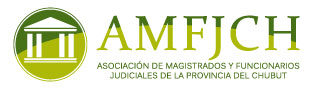 